ALEC BENJAMIN RETURNS WITH NEW MUSIC“DIFFERENT KIND OF BEAUTIFUL,”PRODUCED BY STARGATE, OUT NOW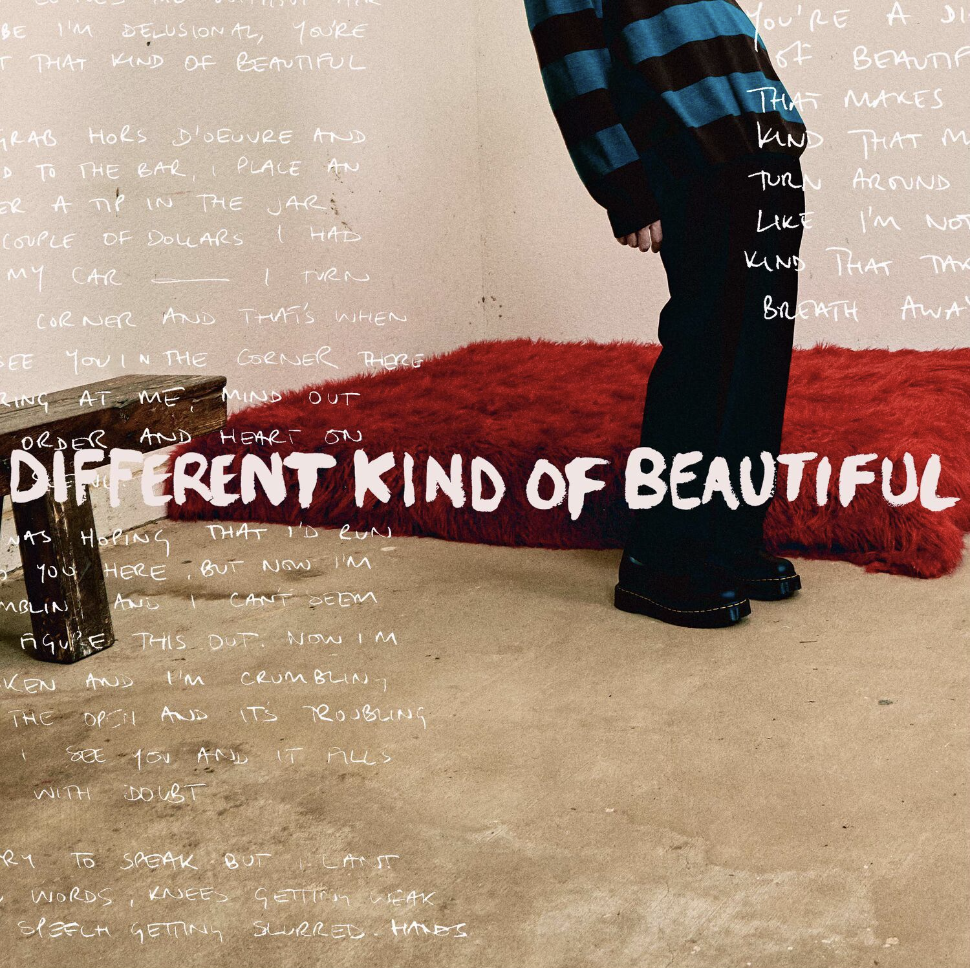 “A pop storyteller for the next generation” “TIME“A storyteller who's mastered the art of turning everyday heartbreak into compelling pop songs.” PAPERMulti-platinum singer-songwriter Alec Benjamin returns with “Different Kind of Beautiful,” the first music from his forthcoming album set for release in 2024 on Elektra Entertainment. “Different Kind of Beautiful” was produced by Grammy winning duo Stargate (Sam Smith, Beyonce) and marks the beginning of a bold step forward for the uniquely talented Benjamin.  “This song represents the start of a whole new chapter for me,’ noted Alec “It means so much to me and I can’t wait to share it with fans.” Benjamin’s inimitable voice and storytelling mastery take center stage in this new song, serving as a poignant reminder of his unparalleled uniqueness. Benjamin began teasing the track online last week by letting fans puzzle together snippets of the music as well as making a clip available on TikTok. Listen to the track HERE. Watch the lyric video HERE.Since his debut in 2018, Benjamin has emerged as a standout artist, celebrated by both fans and critics for his exceptional storytelling. With the release of his sophomore album (Un)Commentary in 2022 Benjamin took to the road to connect with fans captivating audiences across the United States, Asia, Australia, and Europe as well as a debut performance at Coachella Valley Arts and Music Festival.  Alec’s impressive resume includes 8B+ global streams, 12.5M+ social media followers across his platforms, 123M+ in playlist reach, and 1.6B+ YouTube views on his channel. An illustration of the connection Alec has forged with audiences worldwide.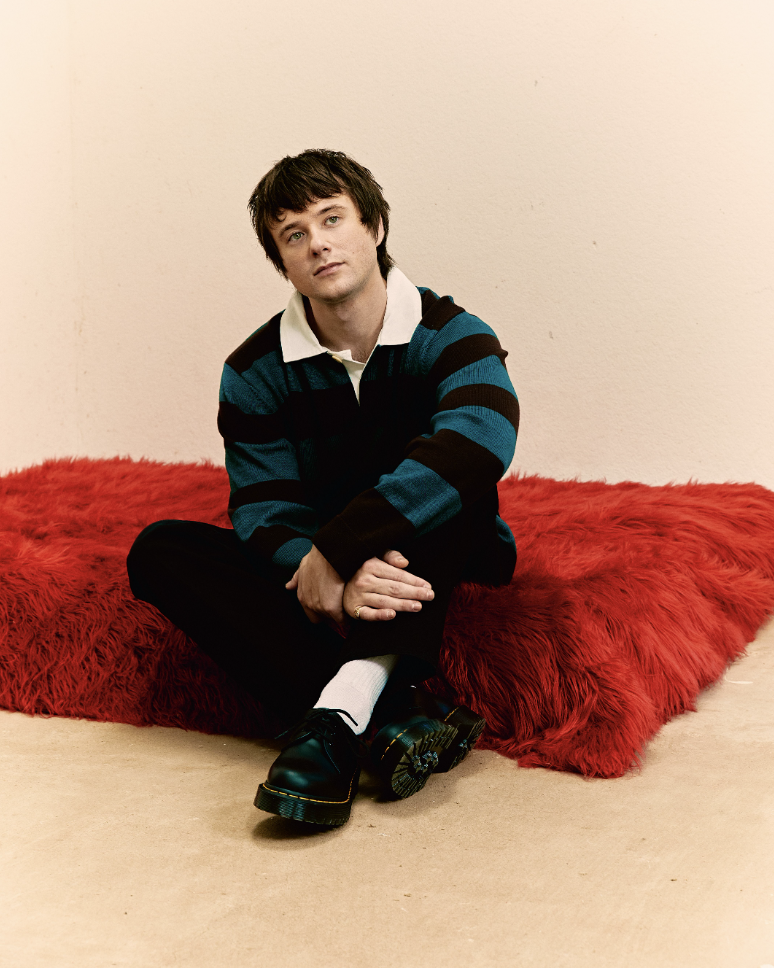 Credit Louis Browne(Download high-res images HERE)CONNECT:Website | Facebook | Twitter | Instagram | YouTubeFor media inquiries, please contact:BT PRBenny Tarantini | Benny@BTPR.bizMoya Crowley | Moya@BTPR.bizElektra EntertainmentGlenn Fukushima | GlennFukushima@elektra.comCollin Citron | CollinCitron@elektra.com